МИНИСТЕРСТВО ЭКОНОМИЧЕСКОГО РАЗВИТИЯ И ИНВЕСТИЦИЙСАМАРСКОЙ ОБЛАСТИПРИКАЗот 24 июня 2022 г. N 116ОБ УТВЕРЖДЕНИИ МЕТОДИЧЕСКИХ РЕКОМЕНДАЦИЙ ПО ОЦЕНКЕ ЗАЯВОКНА УЧАСТИЕ В КОНКУРСЕ СОЦИАЛЬНЫХ ПРОЕКТОВ СОЦИАЛЬНООРИЕНТИРОВАННЫХ НЕКОММЕРЧЕСКИХ ОРГАНИЗАЦИЙДЛЯ ПРЕДОСТАВЛЕНИЯ ГРАНТОВВ соответствии с пунктом 2.3.6 Порядка предоставления из бюджета Самарской области грантов в форме субсидий социально ориентированным некоммерческим организациям на реализацию социальных проектов, утвержденного постановлением Правительства Самарской области от 07.08.2019 N 542, приказываю:1. Утвердить прилагаемые Методические рекомендации по оценке заявок на участие в конкурсе социальных проектов социально ориентированных некоммерческих организаций для предоставления грантов.2. Опубликовать настоящий Приказ в средствах массовой информации.3. Настоящий Приказ вступает в силу со дня его официального опубликования.4. Контроль за исполнением настоящего Приказа возложить на Департамент развития отраслей экономики и прогнозирования качества жизни населения региона.Министрэкономического развития и инвестицийСамарской областиД.Ю.БОГДАНОВПриложениек Приказуминистерства экономического развития иинвестиций Самарской областиот 24 июня 2022 г. N 116МЕТОДИЧЕСКИЕ РЕКОМЕНДАЦИИПО ОЦЕНКЕ ЗАЯВОК НА УЧАСТИЕ В КОНКУРСЕ СОЦИАЛЬНЫХ ПРОЕКТОВСОЦИАЛЬНО ОРИЕНТИРОВАННЫХ НЕКОММЕРЧЕСКИХ ОРГАНИЗАЦИЙДЛЯ ПРЕДОСТАВЛЕНИЯ ГРАНТОВ1. Настоящие методические рекомендации разработаны в целях содействия экспертам конкурса социальных проектов социально ориентированных некоммерческих организаций (далее - конкурс) и членам конкурсной комиссии по отбору социально ориентированных некоммерческих организаций в оценке заявок на участие в конкурсе (далее - заявка).2. До начала оценки заявок экспертам конкурса и членам конкурсной комиссии по отбору социально ориентированных некоммерческих организаций необходимо ознакомиться со следующими документами:порядком предоставления из бюджета Самарской области грантов в форме субсидий социально ориентированным некоммерческим организациям на реализацию социальных проектов, утвержденным постановлением Правительства Самарской области от 07.08.2019 N 542 (далее - Порядок);объявлением о проведении конкурса по отбору социальных проектов организаций для предоставления грантов;настоящими методическими рекомендациями.3. Эксперт конкурса оценивает заявки лично.4. До начала оценки заявок эксперту конкурса необходимо заполнить заявление о конфликте интересов согласно Приложению 1 к настоящим методическим рекомендациям.Эксперт конкурса не вправе оценивать заявку, если она представлена организацией, в которой он или его близкий родственник является работником или членом коллегиального органа, а также в иных случаях, если имеются обстоятельства, дающие основание полагать, что эксперт конкурса лично, прямо или косвенно заинтересован в результатах рассмотрения соответствующей заявки.В указанном случае эксперт конкурса уведомляет министерство экономического развития и инвестиций Самарской области (далее - министерство) об отказе от рассмотрения заявки.5. При оценке заявок необходимо проводить полное исследование представленных в их составе информации и документов.Также рекомендуется изучить информацию о подавшей заявку организации в Интернете (включая социальные сети), обратить внимание на наличие у нее сайта, актуальность, полноту и корректность размещенной на нем информации.Дополнительно рекомендуется ознакомиться с итогами оценки результатов реализованных организацией проектов - победителей конкурсов грантов Президента Российской Федерации (https://президентскиегранты.рф/public/open-data) и конкурсов социальных проектов министерства экономического развития и инвестиций Самарской области (http://konkursnko.samregion.ru/contest-register/doc.html).6. Эксперт конкурса при оценке заявки не вправе обсуждать ее с организацией, представившей данную заявку, напрямую запрашивать у такой организации документы, информацию и (или) пояснения, а также совершать иные действия, на основе которых организация может определить эксперта конкурса, оценивающего ее заявку.7. Заявка проверяется на соответствие требованиям Порядка при регистрации в министерстве, вместе с тем в случае выявления экспертом конкурса ее несоответствия требованиям законодательства и (или) Порядка, недостоверности представленной в составе заявки информации и (или) подложности документов эксперт конкурса должен сообщить об этом в министерство. При этом оценка такой заявки должна быть проведена экспертом в полном объеме в соответствии с Порядком и настоящими методическими рекомендациями.8. Заявки оцениваются по 10 критериям с присвоением по каждому из них от 0 до 10 баллов (целым числом).Общая оценка по заявке рассчитывается министерством как сумма баллов, присвоенных заявке по каждому критерию, умноженных на соответствующий коэффициент значимости критерия.9. Критерии оценки заявок и коэффициенты установлены пунктом 2.3.5 Порядка.10. Оценка по каждому критерию сопровождается обосновывающим ее комментарием.11. Рекомендуемый подход к определению оценки (от 0 до 10 баллов) по критериям оценки заявок:11.1. Актуальность и социальная значимость проекта:При оценке проектов в 2022 году по данному критерию рекомендуется присваивать дополнительный балл проектам, направленным на социальное обслуживание, социальную поддержку и защиту граждан Российской Федерации, оказание помощи беженцам и вынужденным переселенцам, деятельность в сфере патриотического воспитания граждан Российской Федерации, содействие развитию внутренней трудовой миграции в соответствии с Указом Президента Российской Федерации от 16.03.2022 N 121 "О мерах по обеспечению социально-экономической стабильности и защиты населения в Российской Федерации".При оценке проектов в 2023 году по данному критерию рекомендуется присваивать дополнительный балл следующим проектам:поданным по направлению "Деятельность в области патриотического, в том числе военно-патриотического, воспитания";направленным на социальное обслуживание, социальную поддержку и защиту граждан Российской Федерации, оказание помощи беженцам и вынужденным переселенцам, содействие развитию внутренней трудовой миграции в соответствии с Указом Президента Российской Федерации от 16.03.2022 N 121 "О мерах по обеспечению социально-экономической стабильности и защиты населения в Российской Федерации";направленным на поддержку участников специальной военной операции и членов их семей в рамках направлений и тематик социальных проектов, утвержденных Порядком.При оценке проектов по данному критерию рекомендуется снижать балл проектам в случае получения организацией, их подавшей, гранта Президента Российской Федерации на реализацию социального проекта, имеющего цели, задачи, целевые группы, географию реализации социального проекта, аналогичные представленному на конкурс проекту, и пересекающиеся сроки реализации этих проектов.11.2. Логическая связность и реализуемость проекта, соответствие мероприятий проекта его целям, задачам и ожидаемым результатам:11.3. Инновационность, уникальность проекта:11.4. Соотношение планируемых расходов на реализацию проекта и его ожидаемых результатов, адекватность, измеримость и достижимость таких результатов:11.5. Реалистичность бюджета проекта и обоснованность планируемых расходов на реализацию проекта:При оценке проектов по данному критерию рекомендуется снижать балл проектам в случае получения организацией, их подавшей, гранта Президента Российской Федерации на реализацию социального проекта, имеющего цели, задачи, целевые группы, географию реализации социального проекта, аналогичные представленному на конкурс проекту, и пересекающиеся сроки реализации этих проектов.11.6. Собственный вклад организации и дополнительные ресурсы, привлекаемые на реализацию проекта, перспективы его дальнейшего развития:11.7. Опыт организации по успешной реализации программ, проектов по соответствующему направлению деятельности:11.8. Соответствие опыта и компетенций команды проекта планируемой деятельности:11.9. Информационная открытость организации:--------------------------------<1> Письмо Минэкономразвития России от 31.10.2019 N 37026-ИТ/Д01и "О направлении рекомендации о размещении материалов в формате свободных публичных лицензий" (вместе с "Методическими рекомендациями о размещении материалов в формате свободных публичных лицензий (Creative Commons) для информационных ресурсов, содержащих текстовой, фото-, аудио- и видеоконтент о добровольчестве, деятельности СОНКО и благотворительности, в том числе для сайтов органов государственной власти и местного самоуправления, государственных муниципальных учреждений") http://konkursnko.samregion.ru/contest-register/doc.html.11.10. Сопряженность проекта с целями и результатами национальных проектов:12. По результатам оценки заявки эксперт конкурса должен выбрать один из следующих выводов:а) проект хороший и безусловно рекомендуется к поддержке;б) проект в целом неплохой, но в нем есть недочеты, которые не позволяют сделать однозначный вывод о целесообразности поддержки проекта;в) проект не рекомендуется к поддержке.13. Эксперту конкурса также рекомендуется дать по заявке общий комментарий (помимо комментариев к оценкам по каждому критерию).В такой комментарий можно включать рекомендации по доработке проекта и (или) отдельным вопросам его реализации, за исключением уменьшения запрашиваемой суммы гранта в рамках текущего конкурса.В случае если экспертом конкурса выбран вывод "Проект в целом неплохой, но в нем есть недочеты, которые не позволяют сделать однозначный вывод о целесообразности поддержки проекта", рекомендуется в общем комментарии указать на такие недочеты, дать предложения по их устранению.В случае если экспертом конкурса выбран вывод "Проект не рекомендуется к поддержке", рекомендуется в общем комментарии дать предложения по доработке заявки для подачи на следующий конкурс или указать на нецелесообразность представления проекта на конкурс (с обоснованием причин), а также на возможные другие источники поддержки проекта.Приложение 1к Методическим рекомендациямпо оценке заявок на участие вконкурсе социальных проектовсоциально ориентированныхнекоммерческих организацийдля предоставления грантовПриложение 2к Методическим рекомендациямпо оценке заявок на участие вконкурсе социальных проектовсоциально ориентированныхнекоммерческих организацийдля предоставления грантовПЕРЕЧЕНЬЦЕЛЕВЫХ ПОКАЗАТЕЛЕЙ, ХАРАКТЕРИЗУЮЩИХ СООТВЕТСТВИЕСОЦИАЛЬНЫХ ПРОЕКТОВ СОНКО НАЦИОНАЛЬНЫМ ПРОЕКТАМ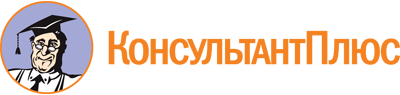 Приказ министерства экономического развития и инвестиций Самарской области от 24.06.2022 N 116
(ред. от 28.04.2023)
"Об утверждении методических рекомендаций по оценке заявок на участие в конкурсе социальных проектов социально ориентированных некоммерческих организаций для предоставления грантов"Документ предоставлен КонсультантПлюс

www.consultant.ru

Дата сохранения: 27.06.2023
 Список изменяющих документов(в ред. Приказа министерства экономического развития и инвестицийСамарской области от 28.04.2023 N 90)Список изменяющих документов(в ред. Приказа министерства экономического развития и инвестицийСамарской области от 28.04.2023 N 90)Диапазон балловПримерное содержание оценки9 - 10Высший уровень, соответствует оценке "отлично".Критерий оценки выражен превосходно, безупречно. Какие-либо замечания отсутствуют6 - 8Средний уровень, соответствует оценке "хорошо".В целом критерий выражен очень хорошо, но есть некоторые недостатки, несущественные изъяны, как правило, не оказывающие серьезного влияния на общее качество проекта3 - 5Уровень ниже среднего, соответствует оценке "удовлетворительно".Качество изложения информации по критерию сомнительно, ряд важных параметров описан со значительными пробелами, недостаточно убедительно. Информация по критерию присутствует, однако отчасти противоречива. Количество и серьезность недостатков по критерию не позволяют поставить более высокую оценку0 - 2Низкий уровень, соответствует оценке "неудовлетворительно".Информация по критерию отсутствует (в заявке и в общем доступе в Интернете), представлена общими фразами или крайне некачественно, с фактологическими ошибками либо несоответствием требованиям Порядка. Количество и серьезность недостатков по критерию свидетельствуют о высоких рисках реализации проектаДиапазон балловПримерное содержание оценки9 - 10Актуальность и социальная значимость проекта убедительно доказаны:- проблемы, на решение которых направлен проект, детально раскрыты, их описание аргументировано и подкреплено конкретными количественными и (или) качественными показателями (статистическими данными, результатами опросов, научными исследованиями);- проект направлен в полной мере на решение именно тех проблем, которые обозначены как значимые;- имеется подтверждение актуальности проблемы представителями целевой аудитории, потенциальными благополучателями, партнерами;- имеется подтверждение актуальности и социальной значимости проекта отраслевыми органами власти и органами местного самоуправления Самарской области (приложены письма);- целевые группы и территории реализации проекта четко указаны;- мероприятия проекта полностью соответствуют видам деятельности согласно пункту 1.3 Порядка (в том числе другим, помимо указанного в качестве направления, по которому подана заявка) (далее - предусмотренные виды деятельности)6 - 8Актуальность и социальная значимость проекта в целом доказаны, однако имеются несущественные замечания эксперта:- проблемы, на решение которых направлен проект, относятся к разряду актуальных, но авторы преувеличили их значимость для выбранной территории реализации проекта и (или) целевой группы;- проблемы, на решение которых направлен проект, описаны общими фразами, без ссылок на конкретные факты, либо этих фактов и показателей недостаточно для подтверждения актуальности проблемы для заявленной целевой группы и (или) территории реализации проекта;- имеются другие замечания (с комментарием)3 - 5Актуальность и социальная значимость проекта доказаны недостаточно убедительно:- проблема не имеет острой значимости для целевой группы или территории реализации проекта;- в проекте недостаточно аргументированно и без конкретных показателей описана проблема, на решение которой направлен проект, либо не подтверждено взаимодействие с территориями, обозначенными в заявке;- имеются другие замечания (с комментарием)0 - 2Актуальность и социальная значимость проекта не доказаны:- проблема, которой посвящен проект, не относится к разряду востребованных обществом либо слабо обоснована авторами;- большая часть мероприятий проекта не связана с выбранным предусмотренным видом деятельности;- имеются другие серьезные замечания (с комментарием)Диапазон балловПримерное содержание оценки9 - 10Проект полностью соответствует данному критерию:- все разделы заявки логически взаимосвязаны, каждый раздел содержит информацию, необходимую и достаточную для полного понимания содержания проекта;- календарный план хорошо структурирован, детализирован, содержит подробное описание конкретных мероприятий;- запланированные мероприятия соответствуют условиям конкурса и обеспечивают решение поставленных задач и достижение предполагаемых результатов проекта;- указаны конкретные и разумные сроки, позволяющие в полной мере решить задачи проекта;- в каждом мероприятии указаны его результаты;- в календарном плане указано место реализации каждого мероприятия6 - 8По данному критерию проект в целом проработан, однако имеются несущественные замечания эксперта:- все разделы заявки логически взаимосвязаны, однако имеются несущественные смысловые несоответствия, что нарушает внутреннюю целостность проекта;- запланированные мероприятия соответствуют условиям конкурса и обеспечивают решение поставленных задач и достижение предполагаемых результатов программы, вместе с тем состав мероприятий не является полностью оптимальным и (или) сроки выполнения отдельных мероприятий проекта требуют корректировки3 - 5Проект по данному критерию проработан недостаточно, имеются замечания эксперта, которые обязательно необходимо устранить:- календарный план описывает лишь общие направления деятельности, не раскрывает последовательность реализации проекта, не позволяет определить содержание основных мероприятий;- имеются устранимые нарушения логической связи между задачами, мероприятиями и предполагаемыми результатами;- имеются другие замечания (с комментарием)0 - 2Проект не соответствует данному критерию:- проект проработан на низком уровне, имеются несоответствия мероприятий проекта его целям и задачам, противоречия между планируемой деятельностью и ожидаемыми результатами;- существенные ошибки в постановке целей, задач, описании мероприятий, результатов проекта делают реализацию такого проекта нецелесообразной;- сроки выполнения мероприятий некорректны и не соответствуют заявленным целям и задачам проекта, из-за непродуманности создают значительные риски реализации проекта;- имеются другие серьезные замечания (с комментарием)Диапазон балловПримерное содержание оценки9 - 10Проект является инновационным, уникальным для территории, на которой планируется его реализация:- проект преимущественно направлен на внедрение новых или значительно улучшенных практик, методов в деятельность организации и (или) ее партнеров, что позволит существенно, качественно улучшить такую деятельность;- у организации есть подтвержденные ресурсы и опыт, чтобы успешно внедрить описанные инновации6 - 8Проект имеет признаки инновационности, уникальности для территории, на которой планируется его реализация, но эти признаки несущественно влияют на его ожидаемые результаты:- проект предусматривает внедрение новых или значительно улучшенных процессов, методов, практик, но в заявке четко не описано, как это приведет к изменению содержания и результативности деятельности, которую осуществляет организация и (или) ее партнеры (например, отсутствует описание конкретных результатов внедрения инноваций);- в заявке присутствует описание ресурсов и опыта, позволяющее внедрить предлагаемые инновации;- имеются другие замечания (с комментарием)3 - 5Проект практически не имеет признаков инновационности, уникальности для территории, на которой планируется его реализация:- в заявке упоминается использование новых или значительно улучшенных процессов, методов, практик, вместе с тем состав мероприятий проекта в явном виде не позволяет сделать вывод о том, что проект является уникальным по сравнению с деятельностью других организаций по соответствующей тематике;- практики и методики, указанные в заявке, не являются инновационными;- имеются другие замечания (с комментарием)0 - 2Проект не является инновационным, уникальным для территории, на которой планируется его реализация:- проект, по сути, является продолжением уже осуществляемой (ранее осуществлявшейся) деятельности организации;- практики и методики, указанные в заявке, не рекомендуются к применению (на наличие данного обстоятельства необходимо указать в комментарии к оценке с соответствующим обоснованием)Диапазон балловПримерное содержание оценки9 - 10Данный критерий отлично выражен в заявке:- в заявке четко изложены ожидаемые результаты проекта, они адекватны, конкретны и измеримы;- получение ожидаемых результатов проекта за общую сумму предполагаемых расходов на реализацию проекта соразмерно и обоснованно;- их достижение подтверждено результатами мероприятий, указанными в календарном плане6 - 8Данный критерий хорошо выражен в заявке:- в заявке четко изложены ожидаемые результаты проекта, их получение за общую сумму предполагаемых расходов на реализацию обоснованно, вместе с тем содержание запланированной деятельности по достижению указанных результатов (состав мероприятий) не является полностью оптимальным;- по описанию запланированных результатов имеются несущественные замечания в части их адекватности, измеримости и достижимости (замечания необходимо указать в комментарии к оценке)3 - 5Данный критерий удовлетворительно выражен в заявке:- в заявке изложены ожидаемые результаты проекта, но они не полностью соответствуют критериям адекватности, измеримости, достижимости;- запланированные результаты могут быть достигнуты при меньших затратах;- имеются другие замечания (с комментарием)0 - 2Данный критерий плохо выражен в заявке:- ожидаемые результаты проекта изложены неконкретно;- предполагаемые затраты на достижение результатов проекта явно завышены;- описанная в заявке деятельность является, по сути, предпринимательской;- имеются другие серьезные замечания (с комментарием)Диапазон балловПримерное содержание оценки9 - 10Проект полностью соответствует данному критерию:- в бюджете проекта предусмотрено финансовое обеспечение всех мероприятий проекта и отсутствуют расходы, которые непосредственно не связаны с мероприятиями проекта и которые не допускаются в соответствии с требованиями Порядка;- все планируемые расходы реалистичны и обоснованны;- даны корректные комментарии по всем предполагаемым расходам за счет гранта, позволяющие четко определить состав (детализацию) расходов;- в проекте предусмотрено активное использование имеющихся у организации ресурсов6 - 8Проект в целом соответствует данному критерию, однако имеются несущественные замечания эксперта:- все планируемые расходы реалистичны, следуют из задач, мероприятий и обоснованны, вместе с тем из комментариев к некоторым расходам невозможно точно определить их состав (детализацию);- имеются другие замечания (с комментарием)3 - 5Проект в целом соответствует данному критерию, однако имеются замечания эксперта, которые обязательно необходимо устранить:- не все предполагаемые расходы непосредственно связаны с мероприятиями проекта и достижением ожидаемых результатов;- в бюджете проекта предусмотрены побочные, не имеющие прямого отношения к реализации проекта, расходы;- некоторые расходы завышены или занижены по сравнению со средним рыночным уровнем оплаты труда, цен на товары, работы, услуги, аренду (без соответствующего обоснования в комментариях к расходам);- обоснование некоторых запланированных расходов не позволяет оценить их взаимосвязь с мероприятиями проекта;- имеются другие замечания (с комментарием)0 - 2Проект не соответствует данному критерию:- предполагаемые затраты на реализацию проекта явно завышены либо занижены и (или) не соответствуют мероприятиям проекта, условиям конкурса;- в бюджете проекта предусмотрено осуществление за счет гранта значительного объема расходов, которые не допускаются в соответствии с требованиями Порядка (с комментарием о наличии таких расходов и возможности успешной реализации проекта, в том числе достижения запланированных результатов, без осуществления таких расходов);- в бюджете проекта предусмотрены необоснованные и (или) явно завышенные в соотношении с ожидаемыми результатами проекта затраты;- бюджет проекта нереалистичен, не соответствует тексту заявки;- бюджет проекта не соответствует целевому характеру гранта, часть расходов не направлена на выполнение мероприятий проекта либо вообще не имеет отношения к реализации проекта;- имеются несоответствия между суммами в описании проекта и в его бюджете;- комментарии к запланированным расходам неполные, некорректные, нелогичные;- имеются другие серьезные замечания (с комментарием)Диапазон балловПримерное содержание оценки9 - 10Организация обеспечивает реальное привлечение дополнительных ресурсов на реализацию проекта в объеме более 50% бюджета проекта:- организация располагает ресурсами на реализацию проекта (добровольцами, помещением в собственности, безвозмездном пользовании или аренде, оборудованием, транспортными средствами, интеллектуальными правами и другими) и (или) подтверждает реалистичность их привлечения;- уровень собственного вклада и дополнительных ресурсов превышает 50% бюджета проекта (не суммы гранта, а именно всего бюджета проекта), при этом такой уровень корректно рассчитан (например, стоимость пользования имеющимся в собственности помещением и оборудованием рассчитана в части, необходимой для реализации проекта, и за срок реализации проекта);- доказано долгосрочное и соответствующее масштабу и задачам проекта влияние его успешной реализации на проблемы, на решение которых он направлен;- организацией представлено четкое видение дальнейшего развития деятельности по проекту и использования его результатов после завершения грантовой поддержки6 - 8Организация обеспечивает реальное привлечение дополнительных ресурсов на реализацию проекта в объеме от 25 до 50% бюджета проекта:- организация располагает ресурсами на реализацию проекта (добровольцами, помещением в собственности, безвозмездном пользовании или аренде, оборудованием, транспортными средствами, интеллектуальными правами и другими) и (или) подтверждает реалистичность их привлечения;- уровень собственного вклада и дополнительных ресурсов составляет от 25 до 50% бюджета проекта, при этом он в целом корректно рассчитан;- в заявке в целом описаны механизмы дальнейшего развития проекта, источники ресурсного обеспечения после завершения грантовой поддержки, но отсутствуют достаточные сведения, позволяющие сделать обоснованный вывод о наличии перспектив продолжения деятельности по проекту3 - 5Дополнительные ресурсы на реализацию проекта не подтверждены и (или) несоразмерны с запрашиваемой суммой гранта:- уровень собственного вклада и дополнительных ресурсов составляет от 15 до 25% бюджета проекта либо заявлен в большем объеме, но по некоторым позициям некорректно рассчитан и (или) подтвержден неубедительно (например, у организации нет опыта привлечения соизмеримых сумм финансирования, а подтверждающие документы (письма, соглашения и другие) от источников ресурсов в составе заявки отсутствуют);- продолжение реализации проекта после окончания финансирования описано общими фразами;- имеются другие замечания (с комментарием)0 - 2Реализация проекта предполагается практически только за счет гранта:- уровень собственного вклада и дополнительных ресурсов фактически составляет менее 15% бюджета проекта либо заявлен в большем объеме, но ничем не подтвержден;- отсутствует описание работы по выбранному направлению после завершения грантовой поддержки;- имеются другие серьезные замечания (с комментарием)Диапазон балловПримерное содержание оценки9 - 10У организации отличный опыт проектной работы по выбранному предусмотренному виду деятельности:- организация имеет опыт устойчивой активной деятельности по выбранному предусмотренному виду деятельности на протяжении более 5 лет;- в заявке представлено описание собственного опыта организации с указанием конкретных программ, проектов или мероприятий; имеются сведения о результативности данных мероприятий; опыт деятельности и ее успешность подтверждаются наградами, отзывами, публикациями в средствах массовой информации и Интернете;- у организации имеются завершенные проекты, реализованные в рамках конкурсов Фонда президентских грантов или региональных конкурсов социальных проектов СОНКО Самарской области и признанные по итогам оценки их результатов успешно реализованными;- у организации имеется сопоставимый с содержанием заявки опыт проектной деятельности (по масштабу и количеству мероприятий);- у организации есть материально-техническая база для реализации проектов по выбранному предусмотренному виду деятельности, имеются (если применимо) лицензии, иные разрешительные документы, обязательные для осуществления запланированной деятельности6 - 8У организации хороший опыт проектной работы по выбранному предусмотренному виду деятельности:- у организации имеется сопоставимый с содержанием заявки опыт системной и устойчивой проектной деятельности по выбранному предусмотренному виду деятельности (по масштабу и количеству мероприятий);- в заявке представлено описание собственного опыта организации с указанием конкретных программ, проектов или мероприятий; успешность опыта организации подтверждается наградами, отзывами, публикациями в средствах массовой информации и Интернете;- организация имеет опыт активной деятельности на протяжении более 3 лет либо имеет опыт работы менее 3 лет, но создана гражданами, имеющими значительный опыт аналогичной деятельности3 - 5У организации удовлетворительный опыт проектной работы по выбранному предусмотренному виду деятельности:- в заявке приведено описание собственного опыта организации по реализации программ, проектов по выбранному предусмотренному виду деятельности, но оно не позволяет сделать однозначный вывод о системном и устойчивом характере такой работы в течение 3 лет или с момента создания организации (если она существует меньше 3 лет) и наличии положительных результатов;- организация имеет опыт реализации менее масштабных проектов по выбранному предусмотренному виду деятельности и не имеет опыта работы с соизмеримыми (с запрашиваемой суммой гранта) объемами целевых средств;- организация имеет опыт управления соизмеримыми (с запрашиваемой суммой гранта) объемами целевых средств, однако информация о реализованных проектах не освещена на сайте организации, заявленные достигнутые результаты не представлены;- имеются другие замечания (с комментарием)0 - 2У организации практически отсутствует опыт работы по выбранному предусмотренному виду деятельности:- организация не имеет опыта активной деятельности либо подтвержденной деятельности за последний год;- опыт проектной работы организации в заявке практически не описан;- имеются противоречия между описанным в заявке опытом организации и информацией из открытых источников (например, заявленные как реализованные мероприятия не отражены в общедоступных отчетах организации);- организация не имеет лицензии, иных разрешительных документов, обязательных для осуществления запланированной деятельности (сведения о них в заявке отсутствуют);- основной профиль деятельности организации не соответствует выбранному предусмотренному виду деятельности;- имеются другие серьезные замечания (с комментарием)Диапазон балловПримерное содержание оценки9 - 10Данный критерий отлично выражен в заявке:- проект полностью обеспечен опытными, квалифицированными специалистами по всем необходимым для реализации проекта профилям;- в заявке доказана возможность каждого члена указанной в заявке команды качественно работать над проектом на условиях, в порядке и в сроки, установленные календарным планом и бюджетом проекта, без существенных замен в ходе проекта;- четко указана связь каждого члена команды с участием в запланированных в рамках проекта мероприятиях6 - 8Данный критерий хорошо выражен в заявке:- проект в целом обеспечен опытными, квалифицированными специалистами, но по некоторым необходимым профилям информация отсутствует;- по указанным в заявке профилям имеется связь с мероприятиями проекта;- имеются другие замечания (с комментарием)3 - 5Данный критерий удовлетворительно выражен в заявке:- в заявке содержится описание команды проекта, но конкретные исполнители основных мероприятий не названы либо не приводятся сведения об их знаниях и опыте или о выполняемых функциях в рамках реализации проекта;- указанные в заявке члены команды проекта не в полной мере соответствуют уровню опыта и компетенций, необходимых для реализации проекта;- имеются другие замечания (с комментарием)0 - 2Данный критерий плохо выражен в заявке:- описание команды проекта, ее квалификации, опыта работы в заявке практически отсутствует;- имеются высокие риски реализации проекта в силу недостаточности опыта и низкой квалификации команды проекта;- имеются другие серьезные замечания (с комментарием)Диапазон балловПримерное содержание оценки9 - 10Данный критерий отлично выражен в заявке:- информацию о деятельности легко найти в Интернете с помощью поисковых запросов;- деятельность организации систематически освещается в средствах массовой информации, в т.ч. на сайте sonko.samregion.ru;- организация имеет действующий, постоянно обновляемый сайт, на котором представлены подробные годовые отчеты о ее деятельности, размещена актуальная информация о реализованных проектах и мероприятиях, составе органов управления;- организация имеет страницы (группы) в социальных сетях, на которых регулярно обновляется информация;- организация регулярно публикует годовую отчетность о своей деятельности;- авторские материалы организации размещены на официальном сайте в формате открытых лицензий <1>6 - 8Данный критерий хорошо выражен в заявке:- организация имеет действующий сайт, страницы (группы) в социальных сетях с актуальной информацией, однако без подробных сведений о работе организации, привлекаемых ею ресурсах, составе органов управления, реализованных программах, проектах;- информацию о деятельности легко найти в Интернете с помощью поисковых запросов;- деятельность организации периодически освещается в средствах массовой информации;- имеются другие замечания (с комментарием)3 - 5Данный критерий удовлетворительно выражен в заявке:- деятельность организации мало освещается в средствах массовой информации и в Интернете;- у организации есть сайт и (или) страница (группа) в социальной сети, которые содержат неактуальную (устаревшую) информацию;- отчеты о деятельности организации отсутствуют в открытом доступе;- имеются другие замечания (с комментарием)0 - 2Данный критерий плохо выражен в заявке:- информация о деятельности организации практически отсутствует в Интернете;- имеются другие серьезные замечания эксперта (с комментарием)Диапазон балловПримерное содержание оценки9 - 10Данный критерий отлично выражен в заявке:- реализация социального проекта направлена на достижение целевых показателей какой-либо из региональных составляющих национальных проектов;- в числе целевых показателей социального проекта присутствуют какие-либо показатели из состава Приложения 2 к настоящим методическим рекомендациям;- подтверждена сопряженность проекта с целями и задачами какой-либо из региональных составляющих национальных проектов (приложены письма от соответствующих органов исполнительной власти или органов местного самоуправления в Самарской области о том, что реализация социального проекта будет содействовать достижению целей и результатов какой-либо региональной составляющей национальных проектов)6 - 8Данный критерий хорошо выражен в заявке:- в заявке описана сопряженность проекта с целями и задачами какой-либо из региональных составляющих национальных проектов;- показатели реализации социального проекта коррелируют с показателями какой-либо из региональных составляющих национальных проектов, либо имеется подтверждение соответствующих органов исполнительной власти или органов местного самоуправления в Самарской области сопряженности проекта с ее целями и задачами3 - 5Данный критерий удовлетворительно выражен в заявке:- в заявке упоминается направленность проекта на решение задач какой-либо из региональных составляющих национальных проектов, вместе с тем состав мероприятий проекта в явном виде не позволяет сделать вывод о том, что проект действительно сопряжен с целями и задачами национальных проектов;- показатели реализации социального проекта не коррелируют с показателями какой-либо из региональных составляющих национальных проектов0 - 2Данный критерий плохо выражен в заявке:- в проекте не указана его взаимосвязь с реализацией какой-либо из региональных составляющих национальных проектовЗаявлениеоб отсутствии конфликта интересов в рамках конкурса социальных проектов социально ориентированных некоммерческих организацийЗаявлениеоб отсутствии конфликта интересов в рамках конкурса социальных проектов социально ориентированных некоммерческих организацийЗаявлениеоб отсутствии конфликта интересов в рамках конкурса социальных проектов социально ориентированных некоммерческих организацийЗаявлениеоб отсутствии конфликта интересов в рамках конкурса социальных проектов социально ориентированных некоммерческих организацийЯ,,,,подписываясь под этим заявлением, подтверждаю свое согласие на участие в процессе работы в качестве эксперта при рассмотрении заявок, поданных на конкурс социальных проектов социально ориентированных некоммерческих организаций в _____ году, и обязуюсь следовать ниже перечисленным требованиям:подписываясь под этим заявлением, подтверждаю свое согласие на участие в процессе работы в качестве эксперта при рассмотрении заявок, поданных на конкурс социальных проектов социально ориентированных некоммерческих организаций в _____ году, и обязуюсь следовать ниже перечисленным требованиям:подписываясь под этим заявлением, подтверждаю свое согласие на участие в процессе работы в качестве эксперта при рассмотрении заявок, поданных на конкурс социальных проектов социально ориентированных некоммерческих организаций в _____ году, и обязуюсь следовать ниже перечисленным требованиям:подписываясь под этим заявлением, подтверждаю свое согласие на участие в процессе работы в качестве эксперта при рассмотрении заявок, поданных на конкурс социальных проектов социально ориентированных некоммерческих организаций в _____ году, и обязуюсь следовать ниже перечисленным требованиям:- Эксперт обязуется сохранять конфиденциальность любой информации, имеющей отношение к процессу рассмотрения заявок.- Эксперт обязуется сохранять конфиденциальность любой информации, имеющей отношение к процессу рассмотрения заявок.- Эксперт обязуется сохранять конфиденциальность любой информации, имеющей отношение к процессу рассмотрения заявок.- Эксперт обязуется сохранять конфиденциальность любой информации, имеющей отношение к процессу рассмотрения заявок.- Эксперт не может предавать огласке информацию об участниках конкурса и других экспертах, а также о содержании процесса обсуждения или документов, связанных с рассмотрением любого проекта или заявки, представленных на конкурс.- Эксперт не может предавать огласке информацию об участниках конкурса и других экспертах, а также о содержании процесса обсуждения или документов, связанных с рассмотрением любого проекта или заявки, представленных на конкурс.- Эксперт не может предавать огласке информацию об участниках конкурса и других экспертах, а также о содержании процесса обсуждения или документов, связанных с рассмотрением любого проекта или заявки, представленных на конкурс.- Эксперт не может предавать огласке информацию об участниках конкурса и других экспертах, а также о содержании процесса обсуждения или документов, связанных с рассмотрением любого проекта или заявки, представленных на конкурс.- Эксперт не может участвовать в рассмотрении заявки, поданной от организации, членом которой он является. В том случае, когда одна или несколько организаций, с которыми он (она) находится в профессиональных отношениях, подали заявки на конкурс, эксперт обязуется проинформировать организаторов конкурса об этом и воздержаться от оценки данной заявки.- Эксперт не может участвовать в рассмотрении заявки, поданной от организации, членом которой он является. В том случае, когда одна или несколько организаций, с которыми он (она) находится в профессиональных отношениях, подали заявки на конкурс, эксперт обязуется проинформировать организаторов конкурса об этом и воздержаться от оценки данной заявки.- Эксперт не может участвовать в рассмотрении заявки, поданной от организации, членом которой он является. В том случае, когда одна или несколько организаций, с которыми он (она) находится в профессиональных отношениях, подали заявки на конкурс, эксперт обязуется проинформировать организаторов конкурса об этом и воздержаться от оценки данной заявки.- Эксперт не может участвовать в рассмотрении заявки, поданной от организации, членом которой он является. В том случае, когда одна или несколько организаций, с которыми он (она) находится в профессиональных отношениях, подали заявки на конкурс, эксперт обязуется проинформировать организаторов конкурса об этом и воздержаться от оценки данной заявки.- Эксперт не участвует в экспертизе и обсуждении заявок, представленных на конкурс организацией в том случае, если эксперт или его супруг(а), либо иное лицо, состоящее в близких отношениях с экспертом, либо их близкие родственники имеют финансовые интересы и/или являются должностными лицами, директорами или штатными сотрудниками такой организации.- Эксперт не участвует в экспертизе и обсуждении заявок, представленных на конкурс организацией в том случае, если эксперт или его супруг(а), либо иное лицо, состоящее в близких отношениях с экспертом, либо их близкие родственники имеют финансовые интересы и/или являются должностными лицами, директорами или штатными сотрудниками такой организации.- Эксперт не участвует в экспертизе и обсуждении заявок, представленных на конкурс организацией в том случае, если эксперт или его супруг(а), либо иное лицо, состоящее в близких отношениях с экспертом, либо их близкие родственники имеют финансовые интересы и/или являются должностными лицами, директорами или штатными сотрудниками такой организации.- Эксперт не участвует в экспертизе и обсуждении заявок, представленных на конкурс организацией в том случае, если эксперт или его супруг(а), либо иное лицо, состоящее в близких отношениях с экспертом, либо их близкие родственники имеют финансовые интересы и/или являются должностными лицами, директорами или штатными сотрудниками такой организации.Я также подтверждаю, что не представляю интересы ни одной из организаций, заявки которых закреплены за мной в целях экспертизы.Я также подтверждаю, что не представляю интересы ни одной из организаций, заявки которых закреплены за мной в целях экспертизы.Я также подтверждаю, что не представляю интересы ни одной из организаций, заявки которых закреплены за мной в целях экспертизы.Я также подтверждаю, что не представляю интересы ни одной из организаций, заявки которых закреплены за мной в целях экспертизы.ПодписьПодпись"___" ____________ 20__ г."___" ____________ 20__ г."___" ____________ 20__ г."___" ____________ 20__ г.Национальный проектЦелевые показатели социальных проектовНациональный проект "Демография"Количество граждан, получивших комплексные консультации по ЗОЖ;Национальный проект "Демография"Количество граждан, привлеченных к занятиям физической культурой и спортом;Национальный проект "Демография"Численность семей с детьми, охваченных мерами социальной поддержки;Национальный проект "Демография"Количество созданных (оснащенных) спортивных сооружений;Национальный проект "Демография"Численность граждан, прошедших обучение по программам профессионального обучения и дополнительного профессионального образования, из числа граждан, ищущих работуНациональный проект "Образование"Численность детей в возрасте от 5 до 18 лет, охваченных дополнительным образованием;Национальный проект "Образование"Количество услуг психолого-педагогической, методической и консультативной помощи, предоставленных родителям (законным представителям) детей, а также гражданам, желающим принять на воспитание в свои семьи детей, оставшихся без попечения родителей;Национальный проект "Образование"Численность граждан, вовлеченных центрами (сообществами, объединениями) поддержки добровольчества (волонтерства), в добровольческую (волонтерскую) деятельность;Национальный проект "Образование"Число граждан, охваченных проведением профессиональных конкурсов, в целях предоставления возможностей для профессионального и карьерного роста;Национальный проект "Образование"Численность детей и молодежи в возрасте до 35 лет, вовлеченных в социально активную деятельность через увеличение охвата патриотическими проектами;Национальный проект "Образование"Численность обучающихся (школьников), охваченных мероприятиями, направленными на раннюю профориентациюНациональный проект "Культура"Количество организаций культуры, получивших современное оборудование;Национальный проект "Культура"Количество обращений к цифровым ресурсам в сфере культуры;Национальный проект "Культура"Число участников культурно-просветительских программ для школьниковНациональный проект "Экология"Количество граждан, вовлеченных в раздельный сбор мусора;Национальный проект "Экология"Количество граждан, вовлеченных в мероприятия по очистке берегов водных объектов;Национальный проект "Экология"Количество граждан, вовлеченных в мероприятия по охране, защите и воспроизводству лесов (в т.ч. тушению лесных пожаров, посадке леса, очистке лесов, охране лесов от правонарушений, участию в деятельности школьных лесничеств);Национальный проект "Экология"Количество ликвидированных несанкционированных свалок в границах городов;Национальный проект "Экология"Количество посетителей особо охраняемых природных территорийНациональный проект "Малое и среднее предпринимательство и поддержка индивидуальной предпринимательской инициативы"Количество человек (низкообеспеченные и/или социально незащищенные граждане, дети, молодежь), прошедших обучение основам предпринимательской деятельности;Национальный проект "Малое и среднее предпринимательство и поддержка индивидуальной предпринимательской инициативы"Количество человек (низкообеспеченные и/или социально незащищенные граждане, молодежь), которым оказана помощь в открытии собственного дела и оформлении статуса самозанятогоНациональный проект "Туризм и индустрия гостеприимства"Количество поддержанных общественных инициатив, направленных на развитие туристической инфраструктуры;Национальный проект "Туризм и индустрия гостеприимства"Количество поддержанных событийных мероприятий